Nachrichten vom Kletterteam Berchtesgaden Das Wettkampfteam vom DAV Berchtesgaden das am 31.5.2014 nach Regensburg zum Bayerischen Jugendcup Bouldern  fährt.Haltet unseren Wettkämpfern bitte die Daumen !   Für Regensburg.Jugend AThomas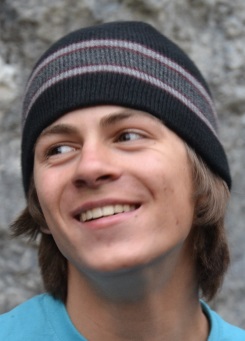 Jugend BToniStefanJugend CSinaMagdalenaChristina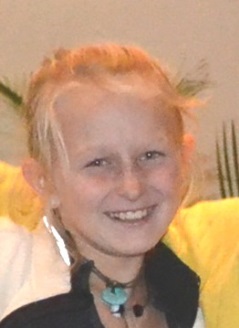 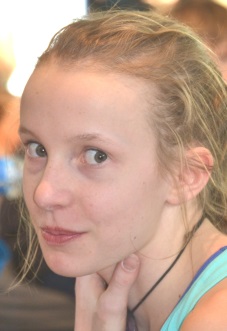 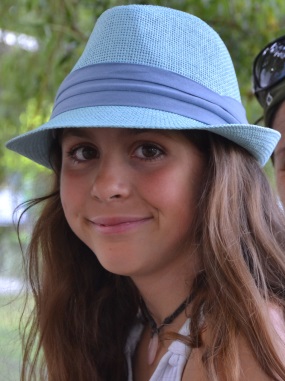 Jugend DMerle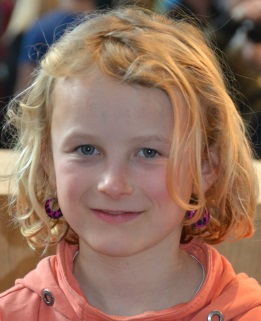 